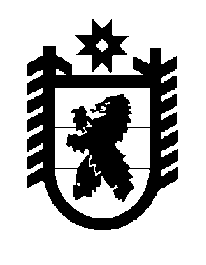 Российская Федерация Республика Карелия    ПРАВИТЕЛЬСТВО РЕСПУБЛИКИ КАРЕЛИЯРАСПОРЯЖЕНИЕ                                    от  20 июля 2015 года № 464р-Пг. Петрозаводск Во исполнение постановления Правительства Российской Федерации 
от 30 марта 2015 года № 292 «О дополнительных условиях и порядке проведения в 2015 году реструктуризации обязательств (задолженности) субъектов Российской Федерации перед Российской Федерацией по бюджетным кредитам»:Утвердить прилагаемый План мероприятий по оздоровлению государственных финансов Республики Карелия на 2015-2017 годы.   Глава Республики Карелия                                                                    А.П. ХудилайненУтвержден распоряжением ПравительстваРеспублики Карелия от 20 июля 2015 года № 464р-П      План мероприятий по оздоровлению государственных финансовРеспублики Карелия на 2015-2017 годы№ 
п/пМероприятиеСрок исполненияОтветственный исполнитель12341.Реализация Плана мероприятий по росту доходов, оптимизации расходов бюджета Республики Карелия и совершенствованию долговой политики Республики Карелия на 2013-2016 годыв соответствии с распоряжением Правительства Республики Карелия от 30 декабря 2013 года № 891р-П об утверждении Плана мероприятий по росту доходов, оптимизации расходов бюджета Республики Карелия и совершенствованию долговой политики Республики Карелия на 
2013-2016 годыМинистерство финансов Республики Карелия2.Реализация Плана мероприятий по увеличению доходов консолидированного бюджета Республики Карелия и повышению эффектив-ности налогового администрирования на 
2013-2015 годыв соответствии с распоряжением Правительства Республики Карелия от 1 апреля 2013 года № 166р-П об утверждении Плана мероприятий по увеличению доходов консолидированного бюджета Республики Карелия и повышению эффективности налогового администрирования на 2013-2015 годыМинистерство финансов Республики Карелия12343.Реализация Основных направлений государст-венной долговой политики Республики Карелия на 2015 год и на плановый период 2016-2017 годов в соответствии с распоряжением Правительства Республики Карелия от 10 декабря 2014 года № 770р-П об утверждении Основных направ-лений государственной долговой политики Республики Карелия на 2015 год и на плановый период 2016-2017 годовМинистерство финансов Республики Карелия4.Проведение оценки эффективности реализации государственных программ Республики Карелия, включая оценку эффективности расходов бюджета Республики Карелия на реализацию мероприятий государственных программ Республики Карелияв соответствии с постановлением Правительства Республики Карелия от 28 декабря 2012 года 
№ 416-П «Об утверждении Порядка разработки, реализации и оценки эффективности государст-венных программ Республики Карелия»Министерство финансов Республики Карелия5.Проведение мониторинга качества финан-сового менеджмента, осуществляемого главными администраторами средств бюджета Республики Карелияв соответствии с приказом Министерства финансов Республики Карелия от 30 марта 2012 года № 97 «Об организации проведения мониторинга качества финансового менеджмента, осуществляемого главными администраторами средств бюджета Республики Карелия»Министерство финансов Республики Карелия6.Проведение мониторинга  и оценки качества управления муниципальными финансамив соответствии с приказом Министерства финан-сов Республики Карелия от 26 мая 2014 года 
№ 182 «О Порядке осуществления мониторинга и оценки качества управления муниципальными финансами»Министерство финансов Республики Карелия